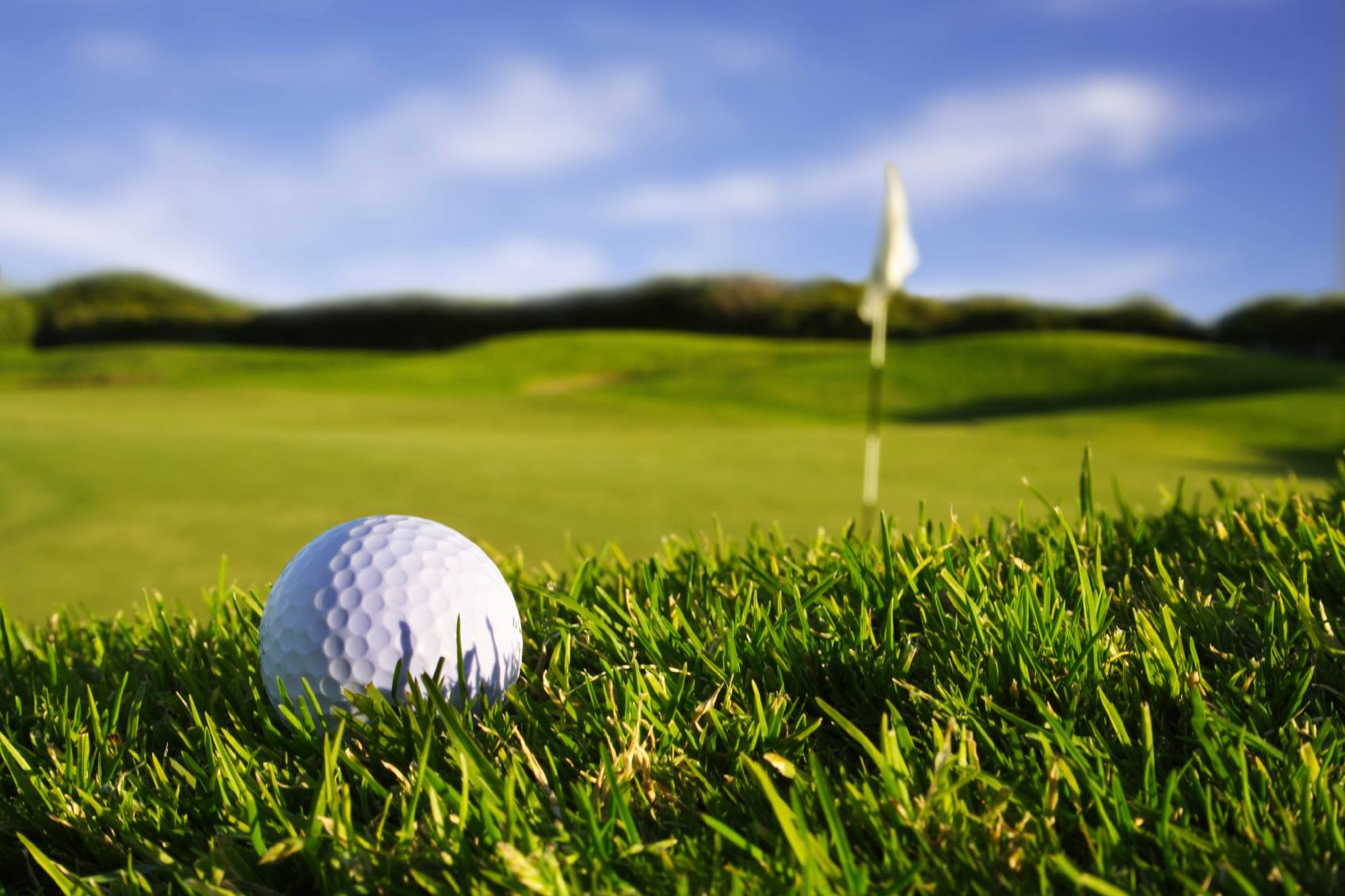 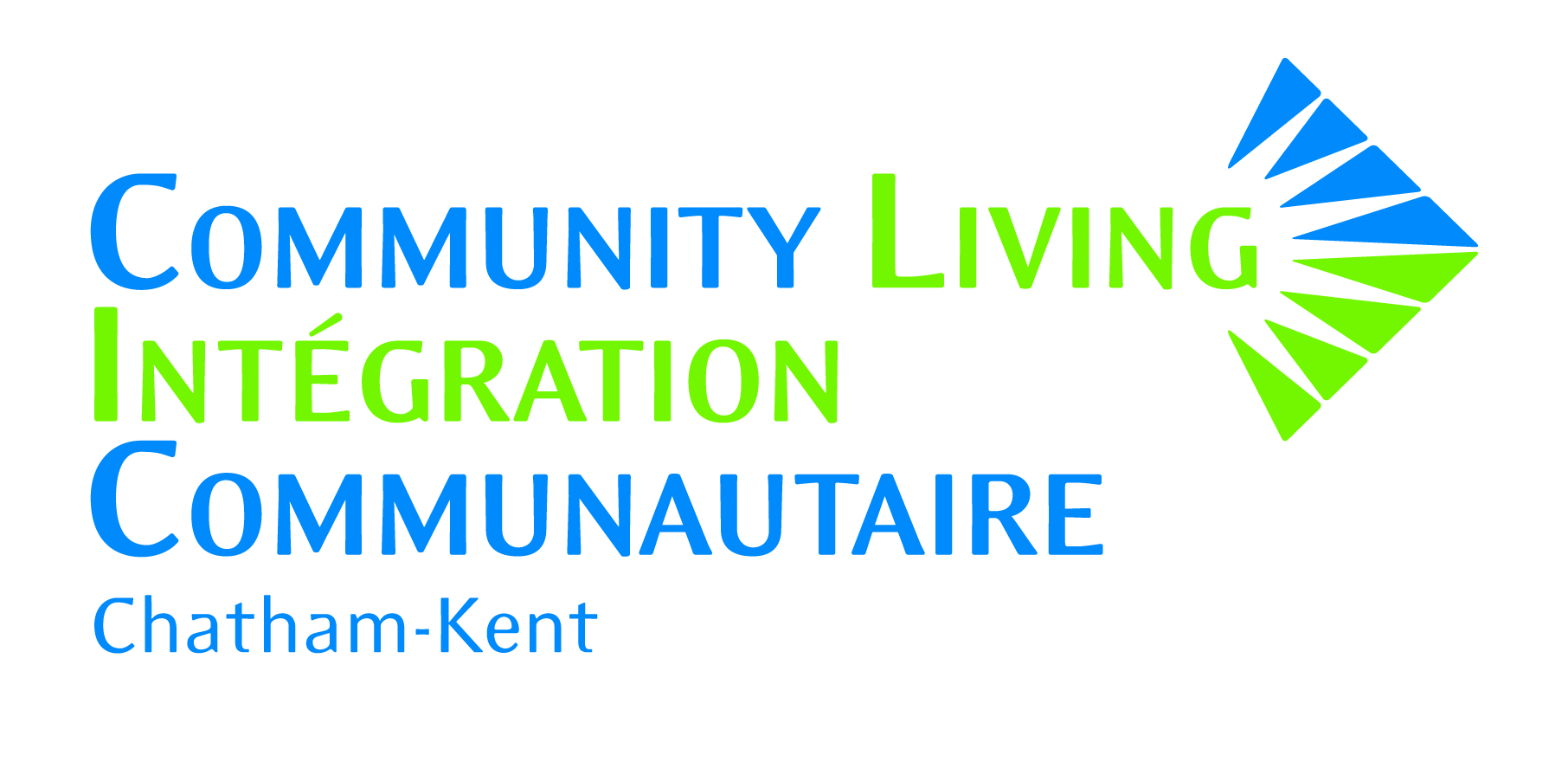 JUne 9, 2018clc-k golf tournamentWe are pleased to host our Annual Golf Tournament at Deer Run Golf Course, with proceeds to provide support and services to over 550 people who have an intellectual disability and reside in Chatham-Kent.  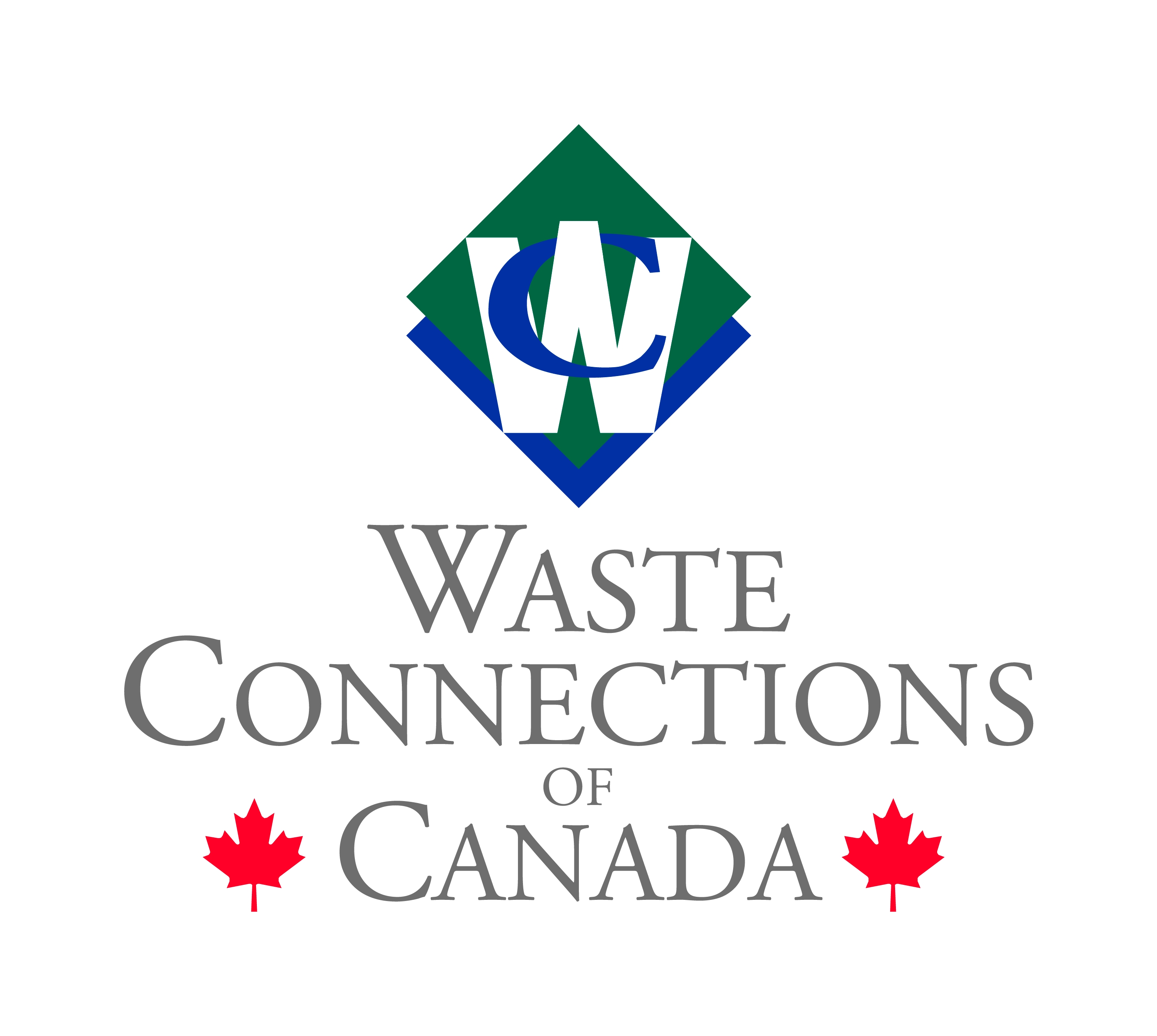 Sponsored by:RegistrationApril 2, 2018Only 144 participants Great draws, games & prizes!Sponsorship Opportunities AvailableVisit www.clc-k.caCOMMUNITY LIVING CHATHAM-KENT519-352-1174